Référentiel d’évaluation D’ETABLISSEMENT 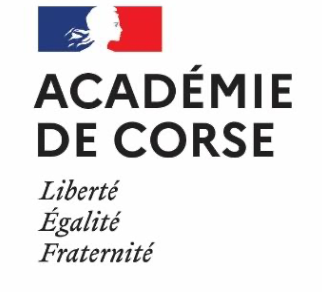 Champ d’apprentissage n°2CERTIFICAT D’APTITUDE PROFESSIONNELLE (CAP)EDUCATION PHYSIQUE ET SPORTIVEEn fin de formation, le candidat choisit de répartir les 8 points entre les deux AFLP retenus par l’enseignant. Un minimun de 2 points pour un AFLP.Trois choix possibles 4/4, 6/2, 2/6. La répartition choisie doit être annoncée par l’élève au cours des premières sénaces de la séquence, avant la situation d’évaluation.EtablissementVilleChamp d’Apprentissage n°2Activité Physique Sportive ArtistiqueAdapter son déplacement à des environnements variés et/ou incertainsAPSA (à préciser)SITUATION D’EVALUATION DE FIN DE SÉQUENCE notée sur 12 pointsSITUATION D’EVALUATION DE FIN DE SÉQUENCE notée sur 12 pointsSITUATION D’EVALUATION DE FIN DE SÉQUENCE notée sur 12 pointsSITUATION D’EVALUATION DE FIN DE SÉQUENCE notée sur 12 pointsSITUATION D’EVALUATION DE FIN DE SÉQUENCE notée sur 12 pointsSITUATION D’EVALUATION DE FIN DE SÉQUENCE notée sur 12 pointsSITUATION D’EVALUATION DE FIN DE SÉQUENCE notée sur 12 pointsSITUATION D’EVALUATION DE FIN DE SÉQUENCE notée sur 12 pointsSITUATION D’EVALUATION DE FIN DE SÉQUENCE notée sur 12 pointsSITUATION D’EVALUATION DE FIN DE SÉQUENCE notée sur 12 pointsL’épreuve doit offrir différents choix possibles de niveau de difficulté ou de complexité de l’itinéraire (par exemple cotation des voies en escalade, cotation des balises en CO, difficulté variable du parcours en sauvetage ou VTT)Définir la distance, la durée de l’épreuve. Elle intégre les éléments et conditions nécessaires à un engagement sécurisé dans la pratique.L’épreuve prévoit des formes d’aide. L’évaluation tient compte des différences filles -garçonsL’épreuve doit offrir différents choix possibles de niveau de difficulté ou de complexité de l’itinéraire (par exemple cotation des voies en escalade, cotation des balises en CO, difficulté variable du parcours en sauvetage ou VTT)Définir la distance, la durée de l’épreuve. Elle intégre les éléments et conditions nécessaires à un engagement sécurisé dans la pratique.L’épreuve prévoit des formes d’aide. L’évaluation tient compte des différences filles -garçonsL’épreuve doit offrir différents choix possibles de niveau de difficulté ou de complexité de l’itinéraire (par exemple cotation des voies en escalade, cotation des balises en CO, difficulté variable du parcours en sauvetage ou VTT)Définir la distance, la durée de l’épreuve. Elle intégre les éléments et conditions nécessaires à un engagement sécurisé dans la pratique.L’épreuve prévoit des formes d’aide. L’évaluation tient compte des différences filles -garçonsL’épreuve doit offrir différents choix possibles de niveau de difficulté ou de complexité de l’itinéraire (par exemple cotation des voies en escalade, cotation des balises en CO, difficulté variable du parcours en sauvetage ou VTT)Définir la distance, la durée de l’épreuve. Elle intégre les éléments et conditions nécessaires à un engagement sécurisé dans la pratique.L’épreuve prévoit des formes d’aide. L’évaluation tient compte des différences filles -garçonsL’épreuve doit offrir différents choix possibles de niveau de difficulté ou de complexité de l’itinéraire (par exemple cotation des voies en escalade, cotation des balises en CO, difficulté variable du parcours en sauvetage ou VTT)Définir la distance, la durée de l’épreuve. Elle intégre les éléments et conditions nécessaires à un engagement sécurisé dans la pratique.L’épreuve prévoit des formes d’aide. L’évaluation tient compte des différences filles -garçonsL’épreuve doit offrir différents choix possibles de niveau de difficulté ou de complexité de l’itinéraire (par exemple cotation des voies en escalade, cotation des balises en CO, difficulté variable du parcours en sauvetage ou VTT)Définir la distance, la durée de l’épreuve. Elle intégre les éléments et conditions nécessaires à un engagement sécurisé dans la pratique.L’épreuve prévoit des formes d’aide. L’évaluation tient compte des différences filles -garçonsL’épreuve doit offrir différents choix possibles de niveau de difficulté ou de complexité de l’itinéraire (par exemple cotation des voies en escalade, cotation des balises en CO, difficulté variable du parcours en sauvetage ou VTT)Définir la distance, la durée de l’épreuve. Elle intégre les éléments et conditions nécessaires à un engagement sécurisé dans la pratique.L’épreuve prévoit des formes d’aide. L’évaluation tient compte des différences filles -garçonsL’épreuve doit offrir différents choix possibles de niveau de difficulté ou de complexité de l’itinéraire (par exemple cotation des voies en escalade, cotation des balises en CO, difficulté variable du parcours en sauvetage ou VTT)Définir la distance, la durée de l’épreuve. Elle intégre les éléments et conditions nécessaires à un engagement sécurisé dans la pratique.L’épreuve prévoit des formes d’aide. L’évaluation tient compte des différences filles -garçonsL’épreuve doit offrir différents choix possibles de niveau de difficulté ou de complexité de l’itinéraire (par exemple cotation des voies en escalade, cotation des balises en CO, difficulté variable du parcours en sauvetage ou VTT)Définir la distance, la durée de l’épreuve. Elle intégre les éléments et conditions nécessaires à un engagement sécurisé dans la pratique.L’épreuve prévoit des formes d’aide. L’évaluation tient compte des différences filles -garçonsL’épreuve doit offrir différents choix possibles de niveau de difficulté ou de complexité de l’itinéraire (par exemple cotation des voies en escalade, cotation des balises en CO, difficulté variable du parcours en sauvetage ou VTT)Définir la distance, la durée de l’épreuve. Elle intégre les éléments et conditions nécessaires à un engagement sécurisé dans la pratique.L’épreuve prévoit des formes d’aide. L’évaluation tient compte des différences filles -garçonsAFLP évaluésDegré 1Degré 1Degré 2Degré 2Degré 2Degré 3Degré 3Degré 4Degré 4Positionnement précis dans le degréAFLP1  « Planifier et conduire un déplacement adapté à ses ressources pour effectuer le trajet prévu dans sa totalité ; le cas échéant, savoir renoncer. »Préciser les éléments à évaluerNote sur 7 pointsde……. à ……….. ptsde……. à ……….. ptsde……. à ……….. ptsde……. à ……….. ptsde……. à ……….. ptsde……. à ……….. ptsde……. à ……….. ptsde……. à ……….. ptsde……. à ……….. ptsL’évaluateur positionne l’élève dans un degré puis ajuste la note en fonction de difficulté/complexité de l’itinéraire réalisé (par exemple cotation de la voie)L’évaluateur positionne l’élève dans un degré puis ajuste la note en fonction de difficulté/complexité de l’itinéraire réalisé (par exemple cotation de la voie)L’évaluateur positionne l’élève dans un degré puis ajuste la note en fonction de difficulté/complexité de l’itinéraire réalisé (par exemple cotation de la voie)L’évaluateur positionne l’élève dans un degré puis ajuste la note en fonction de difficulté/complexité de l’itinéraire réalisé (par exemple cotation de la voie)L’évaluateur positionne l’élève dans un degré puis ajuste la note en fonction de difficulté/complexité de l’itinéraire réalisé (par exemple cotation de la voie)L’évaluateur positionne l’élève dans un degré puis ajuste la note en fonction de difficulté/complexité de l’itinéraire réalisé (par exemple cotation de la voie)L’évaluateur positionne l’élève dans un degré puis ajuste la note en fonction de difficulté/complexité de l’itinéraire réalisé (par exemple cotation de la voie)L’évaluateur positionne l’élève dans un degré puis ajuste la note en fonction de difficulté/complexité de l’itinéraire réalisé (par exemple cotation de la voie)L’évaluateur positionne l’élève dans un degré puis ajuste la note en fonction de difficulté/complexité de l’itinéraire réalisé (par exemple cotation de la voie)AFLP2   « Utiliser des techniques efficaces pour adapter son déplacement aux caractéristiques du milieu. »Préciser les éléments à évaluerNote sur 5 pointsde……. à ……….. ptsde……. à ……….. ptsde……. à ……….. ptsde……. à ……….. ptsde……. à ……….. ptsde……. à ……….. ptsde……. à ……….. ptsde……. à ……….. ptsde……. à ……….. ptsEvaluation au fil de la séquence de deux AFLP parmi les AFLP 3,4,5,6- Seuls 2 AFLP sont retenus Note sur 8 pointsAFLP évaluéRepères d’évaluation Repères d’évaluation Repères d’évaluation Repères d’évaluation AFLP 3 : « Sélectionner des informations utiles pour planifier son itinéraire et l’adapter éventuellement en cours de déplacement. »Préciser les éléments évaluésDegré 1Degré 2Degré 3Degré 4AFLP 3 : « Sélectionner des informations utiles pour planifier son itinéraire et l’adapter éventuellement en cours de déplacement. »Préciser les éléments évaluésAFLP évaluéRepères d’évaluation Repères d’évaluation Repères d’évaluation Repères d’évaluation AFLP 4 : « S’impliquer dans les rôles sociaux pour assurer le bon fonctionnement d’une activité de pleine nature. »Préciser les éléments évaluésDegré 1Degré 2Degré 3Degré 4AFLP 4 : « S’impliquer dans les rôles sociaux pour assurer le bon fonctionnement d’une activité de pleine nature. »Préciser les éléments évaluésAFLP évaluéRepères d’évaluation Repères d’évaluation Repères d’évaluation Repères d’évaluation AFLP 5 : « Contrôler ses émotions pour accepter de s’engager dans un environnement partiellement connu. »Préciser les éléments évaluésDegré 1Degré 2Degré 3Degré 4AFLP 5 : « Contrôler ses émotions pour accepter de s’engager dans un environnement partiellement connu. »Préciser les éléments évaluésAFLP évaluéRepères d’évaluation Repères d’évaluation Repères d’évaluation Repères d’évaluation AFLP 6 : « Se préparer, connaitre les risques, respecter la réglementation et appliquer les procédures d’urgence à mettre en œuvre dans les différents environnements de pratique pour s’y engager en sécurité. »Préciser les éléments évaluésDegré 1Degré 2Degré 3Degré 4AFLP 6 : « Se préparer, connaitre les risques, respecter la réglementation et appliquer les procédures d’urgence à mettre en œuvre dans les différents environnements de pratique pour s’y engager en sécurité. »Préciser les éléments évalués